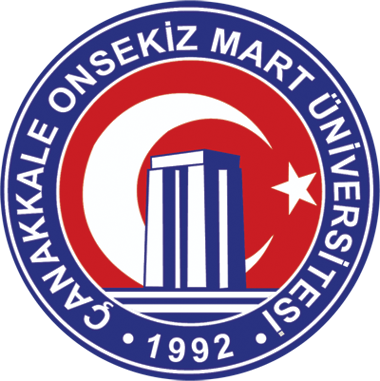 Course Description:This course is designed for students at pre-intermediate level. This is a complementary course for listening and reading skills. It emphasizes the development and use of language skills necessary for understanding others and expressing oneself orally in English in social contexts. The course includes vocabulary development and practice with appropriate language structures, The lessons cover a range of authentic listening and reading materials that are in compliance with students' interests. The pronunciation, stress, rhythm, and intonation patterns of English are emphasized. Students also improve their research skills by using library, online resources, magazines and newspaper.ObjectivesAt the end of this course students will be able to:organize information for a presentationgive a poster presentationorganize vocabulary using idea wheelstake part in a debate and offer opinions on a topicdescribe additional and contrasting informationpresent a reportplan instructions using a flowchart and give instructionsexplain consequencespresent the results of a surveyask for clarification; talk about advantages and disadvantagesexpress advantages and disadvantages using ideas rakeslearn and use phrases for giving advicepresent and describe an object’s appearance and functionsuse body language to show interest and phrases for turn-taking and for starting and finishing a discussionidentify a different angle on the topic in a different genre. recognize new words and explain them by using the target language.use new vocabulary in a different context.bring their own knowledge, experiences and opinions to the topics covered. create a presentation and discuss about a topic in the classroom. Coursebook:Unlock Listening&Speaking Skills 2. by  Stephanie Dimond-Bayir. Cambridge UP.Supplementary Materials:Materials from Unlock Reading&Writing Skills 2 will be provided by the instructor.Recommended Resources Required Materials:Course book ReadersAn English-English DictionaryA package of white A4 paper/ notebookWorkload: Students must be prepared to:participate in all class activities,complete all homework and assigned readings,submit all journals,complete all other assignments (Written assignments, oral presentations, (No late assignments will be accepted unless prior permission has been given.)Assessment•Quizzes (x2)					            % 30•Performance Grade				             %20•Midterms (x2)					% 50Attendance:Course attendance and participation are very important aspects of this course. You are expected to arrive ON TIME and attend ALL classes. You should come to class ‘be prepared’ and participate actively in class activities. Do not forget that it is your responsibility to find out what material and assignment you missed.Plagiarism: Plagiarism is defined as the deliberate representation of another's words, thoughts, or ideas as one's own without attribution to them so please not use someone’s words without referencing the source or including the information in quotation marks. Intentional plagiarism will not be tolerated, and intentionally plagiarized essays and assignments will receive an automatic “F”.We will discuss the proper methods for the documentation of the sources, adhere to those methods and you won’t have any problems with plagiarism.Final Note:Communication and understanding are important elements of this class. If at any time you have questions about the course content or about your papers, please ask questions in class, communicate with the course instructor via e-mail, come during office hours.PACINGDateContentsTasks and TestingWeek 116-20 SeptPlacement TestWeek 223-27 SeptUNIT 1 PLACESCritical thinkingOrganize information for  a presentationUnderstanding key vocabularyListening for key informationConnected speechPreparation for speakingOrganize information for  a presentationPronunciation for speakingConnected speechSpeaking taskCreate a presentation for your classmates about an interesting place. Give factual information about the place you choose.Additional tasksOnline workbookWeek 330 Sep -4 OctUNIT 2 FESTIVALS AND CELEBRATIONSCritical thinkingUsing a table to organize ideasMaking suggestionsPreperation for speakingInfinitive without to and verb -ingPreparation for speakingMake suggestionsSpeaking taskDiscuss a new festival and make suggestions for events. Give a poster presentation about your festival to the rest of your group.Additional tasksOnline WorkbookWeek 47-11 OctUNIT 3 SCHOOL AND EDUCATIONCritical thinkingUsing an idea wheel to categorize vocabularyHolding a debateAgainst & ForOffering opinions, agree and disagreeTaking part in a debatePreparation for speakingOffer opinions, agree and disagree phrases for giving opinions in a debate.Speaking taskHold a debate about whether students should choose how they learn. Explain if you agree or disagree with your classmates during the debate.Additional tasks Online workbookWeek 514-18 OctUNIT 4 THE INTERNET AND TECHNOLOGYCritical thinkingCategorize advantages and disadvantages to hold a debateUsing linking words to express opinionsPreparation for speakingDescribe additional and contrasting informationLinking words of contrast to organize a reportSpeaking taskPresent a report about technology, providing some information about a device. Look at advantages and disadvantages and details to support main ideas.Additional tasksOnline workbookWeek 621-25 OctUNIT 5 LANGUAGE AND COMMUNİCATIONCritical thinkingUse a flow chart to give instructionsUsing sequencing wordsImperativesPreparation for speakingSequence instructionsSequencing words to organize instructionsSpeaking taskPlan and give a set of instructionsAdditional tasksOnline workbookWeek 728 Oct – 1 NovUNIT 6 WEATHER AND CLIMATECritical thinkingUse a consequence mapEvaluating consequencesLinking sentences using so / therefore / as a resultPreparation for speakingLinking words to explain cause and consequencePronunciation for speakingLinking wordsSpeaking taskCreate and complete a survey about the use of land and how it affects the climate. Present the results of the survey to your classmates.Additional tasksOnline workbookWeek 84-8 NovREVISION (UNITS 1-6) MID-TERM EXAM IWeek 911-15 NovUNIT 7  SPORTS AND COMPETITION Critical thinkingUsing ideas rakes to express advantages and disadvantagesAsking for clarificationPreparation for speakingPhrases to talk about advantages and disadvantages, to explain that you don’t understand and to ask for further explanationSpeaking taskHave a panel discussion about sport and money. Talk about advantages and disadvantages.Additional tasksOnline workbookWeek 1018-22 NovUNIT 8 BUSINESSCritical thinkingUsing cluster diagramsQualities for the jobPhrases for giving advicePreparation for speakingPhrases to give adviceSpeaking taskThink of some solutions to a work or study a problem and give advice to someone.Additional tasksOnline workbookWeek 1125–29 NovUNIT 9 PEOPLECritical thinkingUsing description wheelsExpressing advantages and disadvantagesPreparation for speakingPhrases and questions to talk about the appearance and functions of objectsPronunciation for speakingElisionSpeaking taskDescribe an object. Talk about what it looks like and its functions. Consider its advantages and disadvantages.Additional tasksOnline workbookWeek 122-6 DecUNIT 10 SPACE AND THE UNIVERSECritical thinkingUsing question charts.Describing the appearance and functions of an objectPreparation for speakingUsing body language to show interest.Phrases to invite others to speak, interrupt or continue speakingSpeaking taskPlan a conference about space exploration. Discuss and find solutions to any possible problemsAdditional tasksOnline workbookWeek 139-13 DecREVISION (UNITS 7-10)WorksheetsOnline workbookAdditional tasksWeek 1416-20 DecGENERAL REVISIONWorksheetsOnline workbookAdditional tasks23-27 DecMID-TERM EXAM II